Практические советыЧтобы познакомить ребенка с устным счетом, начинайте демонстрировать счет с первых дней жизни. Для этого вам всего лишь надо при каждом удобном случае считать вслух однородные предметы. Например, количество палочек в решетке кроватки, кубики, в дальнейшем ступеньки лестницы, по которой вы спускаетесь с ребенком из дома, количество съеденных ложек супа и т.д. Главное это делать часто (каждый день по несколько раз в процессе общения) и следить за тем, чтобы предметы, которые вы считаете, были не однородными. Чтобы у ребенка не складывалось впечатление, что «один», «два» или «три» это названия конкретных предметов. Если есть возможность что-то посчитать до ста, считайте до ста, например, считайте вслух секунды таймера в микроволновке при разогреве еды, если ребенок рядом. Вскоре  ребенок все это запомнит и сможет сам посчитать в тех пределах, в которых вы считали ему достаточно часто. Важно всегда подводить итог сосчитанному : всего три ложки, всего  пять тарелок и т.д.Следующий этап – это сравнение чисел. По мере изучения количества спрашивайте ребенка, какое  из двух чисел больше. Например, вы прошли числа до 10. Потренируйтесь в сравнении. Что больше, 3 или 5, 1 или 10, 2 или 7 и т.д. Вы прошли следующий десяток, сравните числа в пределах двух десятков, и т.д. Не забывайте про ноль.Обучение цифрам и числам. Следующий этап – это демонстрация написанных цифр. Чтобы ребенок легче запоминал графическое изображение  цифр, предложите цифру вылепить из пластилина, нарисовать, выложить из ниточки, из пуговок и т.д. Совместно с ребенком сделайте карточки со знакомыми  цифрами  и предложите положить ее рядом с нужным количеством предметов.«Я начну, а ты продолжи». Убираем игрушки и по очереди называем число.Накрываем на стол и считаем столовые приборы. Застегиваем пуговки на кофточке и считаем их.Собираем бусы и считаем бусинки.«Больше и меньше». Игрушки поссорились (разложили их на две группы), надо игрушки помирить, составить их парами –одна игрушка из одной группы, вторая из другой. В какой группе осталась игрушка без пары –значит там игрушек больше.Предлагаем соединить  в пары при помощи  ниточек, палочек, коктейльных трубочек.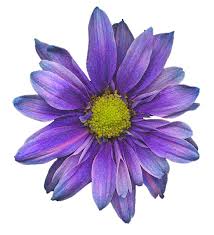 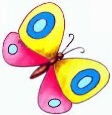 Собираем пирамидки  - по очереди надеваем колечки. Я одно колечко и ты одно; я второе – ты второе и т.д. У меня колечек больше нет, а тебя еще колечко осталось. У кого колечек больше?Накрываем на стол –разложить к тарелкам ложки. Чего меньше? (ложек – тарелка без ложки)  Чего больше?( тарелок – у тарелки нет ложки).«Числа и цифры».«На что похожа эта цифра?» Предложить пофантазировать, на что похожа цифра 1, 2,3 и т.д«Собери цифру» (наклеить на картонную карточку цифры и разрезать их на 3-4 части)«Дорисуй цифру» (на листочке нарисовать часть цифры и предложить ребенку дорисовать ее)«Какая цифра потерялась?» (разложить цифры по порядку, пропустив 1- 2 цифры – предложить ребенку найти потерявшуюся цифру и положить ее на место.)«Найди соседей».  Показать ребенку цифру и предложить найти соседей этой цифры.